Publicado en Alcorcón el 29/11/2021 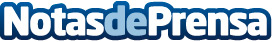 Balneario Los Delfines: descubrir la salud por el agua que surge de la tierraEl Balneario Los Delfines, situado en la localidad costera del pueblo murciano de Mazarrón, ha sido uno de los grandes descubrimientos de los últimos años a nivel mundial, acreditado por profesionales de la medicina, por las propiedades terapéuticas de sus aguas termales y minero medicinalesDatos de contacto:Marlén FernándezDirectora Comunicación968 59 45 27Nota de prensa publicada en: https://www.notasdeprensa.es/balneario-los-delfines-descubrir-la-salud-por Categorias: Nacional Viaje Sociedad Madrid Murcia Entretenimiento Ecología Turismo Medicina alternativa http://www.notasdeprensa.es